Ur. broj:  01-OKGF-2019./2020.Mostar, 21. listopada  2019.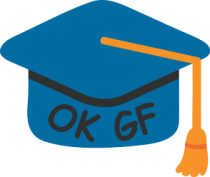 Izvješće o provedenojBRUCOŠKOJ ANKETI ak. 2019./2020. g.Sukladno preporuci Akreditacijskog tima AZVO-a o potrebi razvijanja postupka praćenja rezultata promocije Fakulteta kako bi se ustanovilo koje aktivnosti najučinkovitije promoviraju Fakultet i studijske programe koje izvodi, OKGF je proveo postupak anketiranja studenata koji upisuju Fakultet ( Brucoša) ak. 2019./2020. g.Pri upisu brucoša na preddiplomske sveučilišne studije na Građevinskom fakultetu, popunjeno je 74 anketna listića od čega 42 (od 50 upisanih-izlaznost 84%) na studiju Građevinarstva, 24 (od 32 upisanih –izlaznost 75%) na studiju Arhitekture i Urbanizma, i 8 (od 11 upisanih-izlaznost 72,7%) na studiju Geodezije i Geoinformatike. Rezultati su slijedeći:Na postavljeni upit: Navedite izvor putem kojeg ste dobili osnovne informacije o Građevinskom fakultetu Sveučilišta u Mostaru (zaokružite slovo ispred odgovora), imamo slijedeće rezultate: Iz priložene tablice vidljivo je  :-PDSS Građevinarstva: na prvom mjestu je dobivena informacija putem naše Web stranice, drugo mjesto zauzima prezentacija po srednjim školama, na trećem mjestu informacija s web stranica SUM-a, četvrto mjesto je informacija sa Smotre Sveučilišta.-PDSS Arhitekture i Urbanizma: na prvom mjestu je dobivena informacija putem naše Web stranice, na drugom mjestu informacija sa Dana otvorenih vrata GF, te podjednako slijede dobivena informacija sa Smotre Sveučilišta, s prezentacije po srednjim skolama i s web stranice SUM-a -PDSS Geodezija i Geoinformatika: na prvom mjestu je dobivena informacija putem naše prezentacije po srednjim školama, zatim s naše web stranice i web stranice SUM-a, a na kraju informacija s Dana otvorenih vrata.Na postavljeni upit: Navedite razlog Vaše odluke upisa na odabrani studijski program na Građevinskom Fakultetu Sveučilišta u Mostaru, studenti su naveli slijedeće:PDSS GRAĐEVINARSTVA:- Svidio mi se vaš program, i odlučio sam studirati građevinu u Mostaru.- Želim upisati ovaj fakultet jer me zanima.- Smatram da je jedan od boljih fakulteta i da nakon završetka studija mogu raditi u struci.- Sviđa mi se građevina, volim crtati.- Razlog odluke upisa na ovaj fakultet je taj što mi se čini jako zanimljivim i općenito me zanima.- Sviđa mi se taj fakultet.- JER SAM ZAVRŠILA SREDNJU GRAĐ. ŠKOLU.- Zanimanje prema odabranoj struci i zadovoljavajuće informacije o fakultetu.- Zbog zanimanja za građevinu općenito.- Samostalna odluka, uz prethodno građevinsko školovanje.- Sviđa mi se.- Oduvijek me je zanimala građevina.- Najviše zbog srednje škole.- ZANIMA ME GRAĐEVINA.- ZANIMA ME GRADITELJSTVO.- Zanimanje za arhitekturu.- Upisao sam fakultet građevine jer mi je to bila želja od srednje škole i jer imam veliku strast  prema crtanju.- MOGUĆNOST LAKŠEG PRONALASKA POSLA, U SVOM GRADU.- Volim crtati i sama osmišljati nacrte zbog čega mi se ovaj fakultet uistinu dopada.- Oduvijek sam imala tendenciju ka tehničkim predmetima u školovanju.- Zanimanje za graditeljstvo i prednost učenja.- Zbog prethodnog zanimanja za arhitekturu.- Sviđa mi se program, želim znati više.- Sviđa mi se ovaj smjer.- Zanima me.- Zanima me građevina.- Zanima me Građevinski fakultet.- Planiram u Mostaru ostati živjeti, a zanima me građevinajer sam odrastao uz taj posao.- Najviše me zanima građevina i privlači.- Porodična tradicija.- Familijarna tradicija.- Čini mi se kao zanimljiv fakultet.- Nako.- Zanimljiva struka.- Zanimljiva struka i široka ponuda obrazovanja.- ZANIMLJIV PREDSTAVLJENI PROGRAM I SADRŽAJ.- Čini mi se zanimljivim.- Građevina je jedino zanimalnje koje mi se sviđa i koje želim raditi u budućnosti.- Dopada mi se ideja studiranja na Građevinskom fakultetu.- Zbog zavšene srednje građevinske škole.-	--	-PDSS ARHITEKTURA I URBANIZAM:- Sviđa mi se taj smjer- Prethodno školovanje kao dizajner unutrašnje arhitekture i samostalna odluka.- VOLIM IZBOR NA KOJI SAM PRIMLJEN, I ŽELIM DA TO BUDE MOJE BUDUĆE ZANIMANJE.- Želim studirati arhitekturu.- Zanimanje za arhitekturu.- ZANIMANJE ZA ARHITEKTURU.- Želio sam upisati studij arhitekture.- Radi blizine mog prebivališta.- Zbog otvaranja novog smjera geodezije, a s tim i mogućnost lakšeg zaposlenja.- Zanima me ovaj studijski program- Osobni interes prema arhitekturi.- Zainteresiranost za arhitekturu.- Sviđa mi se.- Oduvjek mi se sviđala arhitektura.- Smatram da je ovo studij u kojem mogu ostvariti svoj potencijal.- Prva želja za upis.- Zanimanje za dizajn i crtanje od malih nogu i preporuka od starije sestre.- Arhitekturu smatram vrlo zanimljivom.- Zainteresiranost se javila za vrijeme pohađanja srednje građevinske škole.- Oduvijek sam se zanimala za arhitekturu i urbanizam.- Odabrani studijski program mi pruža kvalitetno obrazovanje.- Želio sam studirati arhitekturu, čini mi se kao zanimljiv faks.- Sviđa mi se odabrani smjer.- S obzirom da sam završila srednju likovnu školu, glavna stvar koja me je interesirala je Arhitektura.PDSS GEODEZIJA I GEOINFORMATIKA:- Studij pruža brojne mogućnosti, oduvjek me zanima matematika i fizika.- Zbog prethodnog znanja o predmetima koji se izučavaju na određenom smjeru.- Zato što volim građevinu.- perspektivnost studija.- Oduvijek sam voljela geografiju i karte.- Za ovaj fakultet odlučila sam se jer mi se svidjelo način prezentiranja ovog fakulteta, i sviđa mi se ovaj smjer.- Obrazovanje i novo iskustvo- Geodezija mi izgleda kao zanimljivo potencijalno zanimanje.			Predsjednica OKGF:____________________________mr.sc. Tatjana Džeba, dipl.ing.građ.Izvor informacije o GFa) Na smotri  SUM-ab)Na prezentacijama GF po srednjim školamac) Na Danu otvorenih vrata GFd)Putem Web  stranice GF (www.gf.sum.ba)e)Putem Web stranice SUM-a (www.sum.ba)f)Upisati drugi izvor informacija o GFSveučilišni studija) Na smotri  SUM-ab)Na prezentacijama GF po srednjim školamac) Na Danu otvorenih vrata GFd)Putem Web  stranice GF (www.gf.sum.ba)e)Putem Web stranice SUM-a (www.sum.ba)f)Upisati drugi izvor informacija o GFPDSS Građevinarstvo2,4%(1/42)28,6 %(12/42)0%(0/42)57,1%(24/42)11,9%(5/42)0%(0/42)PDSS Arhitektura i Urbanizam4,2%(1/24)4,2%(1/24)16,6%(4/24)70,8%(17/24)4,2%(1/24)0%(0/24)PDSS Geodezija i Geoinformatika0%(0/8)37,5%(3/8)12,5%(1/8)25%(2/8)25%(2/8)0%(0/8)